                           	บันทึกข้อความ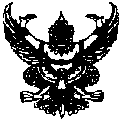 ส่วนราชการ  ที่        	            วันที่     เรื่อง   ส่งข้อมูลเพื่อจัดทำฐานข้อมูลผู้ขายเรียน	อธิการบดีมหาวิทยาลัยราชภัฏเลยตามที่คณะวิทยาศาสตร์และเทคโนโลยีได้รับอนุมัติโครงการและงบประมาณภายใต้งบประมาณรายจ่ายประจำปีงบประมาณ พ.ศ. ๒๕๖๔ (งบพัฒนาจังหวัดเลย) จังหวัดเลย  ให้ดำเนินโครงการพัฒนาโรงเรือนต้นแบบและรูปแบบการเพาะเลี้ยงด้วงมะพร้าวด้วยวิถีเกษตรและอาหารปลอดภัย เพื่อยกระดับคุณภาพการผลิตจากด้วงมะพร้าวแบบครบวงจร สู่สินค้ามาตรฐานสำหรับกลุ่มวิสาหกิจชุมชนผู้เลี้ยง            ด้วงมะพร้าว อำเภอนาด้วย จังหวัดเลย  ความละเอียดแจ้งแล้วนั้น  คณะวิทยาศาสตร์และเทคโนโลยีได้ดำเนินการจัดซื้อจัดจ้างตามระเบียบกระทรวงการคลังว่าด้วยการจัดซื้อจัดจ้างและการบริหารจัดพัสดุภาครัฐ พ.ศ. 2560 เรียบร้อยแล้ว  โดยการดำเนินการดังกล่าวจำเป็นต้องให้สำนักงานจังหวัดเลยจัดทำฐานข้อมูลผู้ขายประกอบการเบิกจ่ายงบประมาณดังนั้น เพื่อให้การเบิกจ่ายงบประมาณไปตามพระราชบัญญัติว่าด้วยการจัดซื้อจัดจ้างและ           การบริหารพัสดุภาครัฐ พ.ศ. ๒๕๖๐ และระเบียบกระทรวงการคลังว่าด้วยการจัดซื้อจัดจ้างและการบริหารพัสดุภาครัฐ พ.ศ. ๒๕๖๐  คณะวิทยาศาสตร์และเทคโนโลยีจึงขอเสนอเพื่อโปรดพิจารณาลงนามในหนังสือขอจัดทำฐานข้อมูลผู้ขายจึงเรียนมาเพื่อโปรดพิจารณาลงนาม	(ผู้ช่วยศาสตราจารย์จารุวัลย์  รักษ์มณี)                                                                คณะวิทยาศาสตร์และเทคโนโลยี